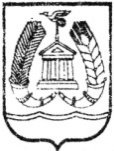 АДМИНИСТРАЦИЯ ГАТЧИНСКОГО МУНИЦИПАЛЬНОГО РАЙОНАЛЕНИНГРАДСКОЙ ОБЛАСТИПОСТАНОВЛЕНИЕ проектВ соответствии с Федеральным законом от 27.07.2010 №210-ФЗ «Об организации предоставления государственных и муниципальных услуг», Федеральным законом от 06.10.2013 №131-ФЗ «Об общих принципах ..организации местного самоуправления в Российской Федерации», постановлением администрации Гатчинского муниципального района Ленинградской области от 03.06.2011 № 2307 «О порядке разработки и утверждения административных регламентов предоставления муниципальных услуг», руководствуясь Уставом Гатчинского муниципального района,                                                                        ПОСТАНОВЛЯЕТ:1. Утвердить административный регламент по предоставлению администрацией Гатчинского муниципального района муниципальной услуги «Предоставление земельного участка, относящегося к имуществу общего пользования, садоводческого, огороднического или дачного некоммерческого объединения граждан, в случае если земельный участок образован из земельного участка, предоставленного до вступления в силу Федерального закона от 25.10.2001 № 137-ФЗ «О введении в действие Земельного кодекса Российской Федерации» для ведения садоводства, огородничества или дачного хозяйства указанному объединению либо иной организации, при которой было создано или организовано указанное объединение без проведения торгов в собственность бесплатно, расположенных на территории сельских поселений Гатчинского муниципального района Ленинградской области»  согласно приложению. 2. Настоящее постановление вступает в силу со дня официального опубликования в газете «Гатчинская правда», подлежит размещению на официальном сайте администрации Гатчинского муниципального района. 3. Контроль исполнения постановления возложить на председателя Комитета по управлению имуществом Гатчинского муниципального района Аввакумова А.Н. Глава   администрации Гатчинского муниципального района 			                  Е.В. Любушкина                                                                                     Приложение к постановлению                                                                                      администрации Гатчинского                                                                                     муниципального района                                                                                    от                           №              Административный регламент по предоставлению муниципальной услуги «Предоставление земельного участка, относящегося к имуществу общего пользования, садоводческого, огороднического или дачного некоммерческого объединения граждан, в случае если земельный участок образован из земельного участка, предоставленного до вступления в силу Федерального закона от 25.10.2001 № 137-ФЗ «О введении в действие Земельного кодекса Российской Федерации» для ведения садоводства, огородничества или дачного хозяйства указанному объединению либо иной организации, при которой было создано или организовано указанное объединение без проведения торгов в собственность бесплатно, расположенных на территории сельских поселений Гатчинского муниципального района Ленинградской области»1. Общие положения1.1. Наименование муниципальной услуги «Предоставление земельного участка, относящегося к имуществу общего пользования, садоводческого, огороднического или дачного некоммерческого объединения граждан, в случае если земельный участок образован из земельного участка, предоставленного до вступления в силу Федерального закона от 25.10.2001 № 137-ФЗ «О введении в действие Земельного кодекса Российской Федерации» для ведения садоводства, огородничества или дачного хозяйства указанному объединению либо иной организации, при которой было создано или организовано указанное объединение без проведения торгов в собственность бесплатно, расположенных на территории сельских поселений Гатчинского муниципального района Ленинградской области» (далее - муниципальная услуга).1.2. Предоставление муниципальной услуги осуществляется администрацией муниципального образования «Гатчинский муниципальный район» Ленинградской области (далее –  администрация). 1.3. Ответственные за предоставление муниципальной услуги:   - Комитет по управлению имуществом Гатчинского муниципального района Ленинградской области (далее - КУИ ГМР).1.4. Места нахождения, справочные телефоны, адреса электронной почты, график работы, часы приема корреспонденции органов местного самоуправления Ленинградской области и справочные телефоны орган местного самоуправления для получения информации, связанной с предоставлением муниципальной услуги приведены в приложении 1 к настоящему административному регламенту.1.5. Муниципальная услуга может быть предоставлена, в том числе при обращении в многофункциональный центр предоставления государственных и муниципальных услуг (далее - МФЦ). Информация о местах нахождения и графике работы, справочных телефонах и адресах электронной почты МФЦ приведена в приложении 2 к настоящему административному регламенту.1.6. Муниципальная услуга может быть предоставлена, в том числе в электронном виде через функционал электронной приёмной на Портале государственных и муниципальных услуг (функций) Ленинградской области (далее – ПГУ ЛО). Предоставление муниципальной услуги в электронной форме и информирование о ходе и результате предоставления муниципальной услуги через ПГУ ЛО осуществляется с момента технической реализации муниципальной услуги на ПГУ ЛО.1.7. Адрес портала государственных и муниципальных услуг (функций) Ленинградской области и официальных сайтов органов исполнительной власти Ленинградской области в сети Интернет.Электронный адрес Портала государственных и муниципальных услуг (функций) Ленинградской области (далее – ПГУ ЛО): http://gu.lenobl.ru/;Электронный адрес Единого портала государственных и муниципальных услуг (функций) в сети Интернет (далее - ЕПГУ):  http://www.gosuslugi.ru/;Электронный адрес официального сайта Администрации Ленинградской области http://www.lenobl.ru/;Электронный адрес официального сайта органа местного самоуправления radm@gtn.ru.1.8. Информирование о порядке предоставления муниципальной услуги осуществляется при личном контакте специалистов с заявителями, с использованием почты, средств телефонной связи, электронной почты и размещается на портале.Информация о порядке предоставления муниципальной услуги предоставляется:-	по телефону специалистами КУИ ГМР;-	на Интернет–сайте Правительства Ленинградской области http://www.lenobl.ru/;-	на Портале государственных и муниципальных (функций) Ленинградской области: http://www.gu.lenobl.ru;-	при обращении в МФЦ.Письменные обращения заинтересованных лиц, поступившие почтовой корреспонденцией, по адресу: г. Гатчина, ул. Карла Маркса, д. 44 а также в электронном виде на электронный адрес администрации рассматриваются КУИ ГМР1.9. Информирование об исполнении муниципальной услуги осуществляется в устной, письменной или электронной форме. 1.10. Информирование заявителей в электронной форме осуществляется путем размещения информации на ПГУ ЛО и ЕПГУ, либо на электронную почту.1.11. Информирование заявителя о ходе и результате предоставления муниципальной услуги также  осуществляется в электронной форме через личный кабинет заявителя, расположенного на ПГУ ЛО.1.12. Индивидуальное письменное информирование осуществляется при обращении граждан путем почтовых отправлений, в том числе с приложением необходимых документов, заверенных усиленной квалифицированной электронной подписью (ответ на запрос, направленный по электронной почте, направляется в виде электронного документа на адрес электронной почты отправителя запроса).1.13. Муниципальная услуга «Предоставление земельного участка, относящегося к имуществу общего пользования, садоводческого, огороднического или дачного некоммерческого объединения граждан, в случае если земельный участок образован из земельного участка, предоставленного до вступления в силу Федерального закона от 25.10.2001 № 137-ФЗ «О введении в действие Земельного кодекса Российской Федерации» для ведения садоводства, огородничества или дачного хозяйства указанному объединению либо иной организации, при которой было создано или организовано указанное объединение без проведения торгов в собственность бесплатно, расположенных на территории сельских поселений Гатчинского муниципального района Ленинградской области» предоставляется юридическим лицам в форме садоводческих, огороднических или дачных некоммерческих объединений граждан, имеющим право на основании пункта 2.7 статьи 3 Федерального закона от 25.10.2001 № 137-ФЗ «О введении в действие Земельного кодекса Российской Федерации» приобрести в собственность этого объединения земельный участок, который относится к имуществу общего пользования садоводческого, огороднического или дачного некоммерческого объединения граждан, и образован из земельного участка, предоставленного до вступления в силу Федерального закона от 25.10.2001 № 137-ФЗ «О введении в действие Земельного кодекса Российской Федерации» для ведения садоводства, огородничества или дачного хозяйства указанному объединению либо иной организации, при которой было создано или организовано указанное объединение (далее - заявитель).2. Стандарт предоставления муниципальной услуги2.1. Муниципальная услуга «Предоставление земельного участка, относящегося к имуществу общего пользования, садоводческого, огороднического или дачного некоммерческого объединения граждан, в случае если земельный участок образован из земельного участка, предоставленного до вступления в силу Федерального закона от 25.10.2001 № 137-ФЗ «О введении в действие Земельного кодекса Российской Федерации» для ведения садоводства, огородничества или дачного хозяйства указанному объединению либо иной организации, при которой было создано или организовано указанное объединение без проведения торгов в собственность бесплатно, расположенных на территории сельских поселений Гатчинского муниципального района Ленинградской области ».2.2. Предоставление муниципальной услуги осуществляется администрацией. 2.3. Результатом предоставления муниципальной услуги является:1) постановление о предоставлении в собственность бесплатно земельного участка; 2)  ответ об отказе в предоставлении муниципальной услуги.2.4. Срок предоставления муниципальной услуги:Срок предоставления муниципальной услуги составляет не более 14 рабочих дней, исчисляемых со дня регистрации заявления с документами, необходимыми для предоставления муниципальной услуги.2.5. Нормативные правовые акты, регулирующие предоставление муниципальной услуги:1) Конституция Российской Федерации (принята всенародным голосованием 12.12.1993) ("Собрание законодательства РФ", 2009, N 4, ст. 445);2) Земельный кодекс Российской Федерации от 25.10.2001 N 136-ФЗ ("Российская газета", N 211 - 212, 30.10.2001);3) Федеральный закон от 06.10.2003 N 131-ФЗ "Об общих принципах организации местного самоуправления в РФ" ("Собрание законодательства РФ", 06.10.2003, N 40, ст. 3822);4) Федеральный закон от 27.07.2010 N 210-ФЗ "Об организации предоставления государственных и муниципальных услуг" ("Российская газета", N 168, 30.07.2010);5) Федеральный закон Российской Федерации от 25.10.2001 N 137-ФЗ "О введении в действие Земельного кодекса Российской Федерации" ("Российская газета", N 211 - 212, 30.10.2001);6) Федеральный закон от 06.04.2011 N 63-ФЗ "Об электронной подписи" ("Собрание законодательства Российской Федерации", 11.04.2011, N 15, ст. 2036);7) Федеральный закон от 2 мая 2006 года N 59-ФЗ "О порядке рассмотрения обращений граждан Российской Федерации" ("Российская газета", N 95, 05.05.2006);8) Федеральный закон от 9 февраля 2009 года N 8-ФЗ "Об обеспечении доступа к информации о деятельности государственных органов и органов местного самоуправления" ("Российская газета", N 25, 13.02.2009);9) Областной закон Ленинградской области от 28.12.2015 N 141-оз «О наделении органов местного самоуправления муниципальных образований Ленинградской области отдельными полномочиями в области земельных отношений, отнесенными к полномочиям органов государственной власти Ленинградской области»;10) постановление Правительства Российской Федерации от 16.05.2011 № 373 «О разработке и утверждении административных регламентов исполнения государственных функций и административных регламентов предоставления государственных услуг» (Собрание законодательства Российской Федерации, 30.05.2011, № 22, ст. 3169);11) Приказ Министерства связи и массовых коммуникаций Российской Федерации от 13 апреля 2012 г. N 107 "Об утверждении Положения о федеральной государственной информационной системе "Единая система идентификации и аутентификации в инфраструктуре, обеспечивающей информационно-технологическое взаимодействие информационных систем, используемых для предоставления государственных и муниципальных услуг в электронной форме";12) нормативными правовыми актами органов местного самоуправления.2.6. Исчерпывающий перечень документов, необходимых в соответствии с законодательными или иными нормативными правовыми актами для предоставления муниципальной услуги, которые заявитель должен представить самостоятельно:2.6.1. Для получения муниципальной услуги лицо, имеющее право действовать без доверенности от имени садоводческого, огороднического или дачного некоммерческого объединения граждан либо уполномоченное общим собранием членов этого объединения (собранием уполномоченных) на подачу заявления, в соответствии с решением общего собрания членов этого объединения (собрания уполномоченных) о приобретении такого земельного участка в собственность этого объединения подает в КУИ ГМР, заявление о предоставлении муниципальной услуги по рекомендуемой форме, приведенной в Приложении N 3 к настоящему административному регламенту, а также следующие документы в 1 экземпляре:- учредительные документы садоводческого, огороднического или дачного некоммерческого объединения граждан (подлинники или засвидетельствованные в нотариальном порядке копии), подтверждающие право лица действовать без доверенности от имени этого объединения, или выписка из решения общего собрания членов этого объединения (собрания уполномоченных), в соответствии с которым заявитель был уполномочен на подачу указанного заявления;- выписка из решения общего собрания членов садоводческого, огороднического или дачного некоммерческого объединения граждан (собрания уполномоченных) о приобретении земельного участка, относящегося к имуществу общего пользования, в собственность этого объединения;-  схема расположения земельного участка на кадастровом плане территории, подготовленная заявителем (в случае, если испрашиваемый земельный участок предстоит образовать или границы земельного участка подлежат уточнению в соответствии с Федеральным законом «О государственной регистрации недвижимости»). Представление данной схемы не требуется при наличии утвержденного проекта межевания территории, в границах которой расположен земельный участок, проекта организации и застройки территории этого объединения либо при наличии описания местоположения границ такого земельного участка в Едином государственном реестре недвижимости;- сведения о правоустанавливающих документах на земельный участок, составляющий территорию садоводческого, огороднического или дачного некоммерческого объединения граждан, в случае, если такие сведения не содержатся в Едином государственном реестре недвижимости.В целях установления личности представителя заявителя, при обращении за получением муниципальной услуги представляется документ, удостоверяющий личность представителя, и документ, подтверждающий соответствующие полномочия.2.6.2. Заявитель вправе по собственной инициативе представить вместе с заявлением документы и информацию, которые находятся в распоряжении органов, предоставляющих государственные услуги, органов, предоставляющих муниципальные услуги, иных государственных органов, органов местного самоуправления либо подведомственных государственным органам или органам местного самоуправления организаций, участвующих в предоставлении государственных и муниципальных услуг в соответствии с нормативными правовыми актами Российской Федерации, нормативными правовыми актами субъектов Российской Федерации, муниципальными правовыми актами (подлежат представлению в рамках межведомственного информационного взаимодействия):- сведения о правоустанавливающих документах на земельный участок, составляющий территорию этого объединения, в федеральном органе исполнительной власти, уполномоченном Правительством Российской Федерации на осуществление государственного кадастрового учета, государственной регистрации прав, ведение Единого государственного реестра недвижимости и предоставление сведений, содержащихся в Едином государственном реестре недвижимости, если такие сведения содержатся в Едином государственном реестре недвижимости;- сведения об этом объединении, содержащиеся в едином государственном реестре юридических лиц, в федеральном органе исполнительной власти, осуществляющем государственную регистрацию юридических лиц.В случае, если указанные в подпункте 2.6.2 административного регламента документы не представлены заявителем, такие документы запрашиваются специалистами КУИ ГМР в порядке межведомственного информационного взаимодействия в установленном порядке2.6.3. Предоставление заявителем документов осуществляется следующими способами:1) лично или через уполномоченного представителя заявителя;2) в форме электронных документов, в том числе включая ПГУ ЛО.В случае передачи прав уполномоченному представителю заявителя представляется паспорт представителя и документ, подтверждающий его полномочия действовать от имени заявителя.2.6.4. Основаниями для отказа в предоставлении муниципальной услуги являются:1) не предоставление документов, предусмотренных п. 2.6.1 методических рекомендаций;2) запрет, установленный федеральным законом на предоставление земельного участка в частную собственность;3) наличие оснований, предусмотренных статьей 39.16 Земельного кодекса Российской Федерации.2.6.5. После устранения оснований для отказа в предоставлении муниципальной услуги в случаях, предусмотренных пунктом 2.6.4. настоящих методических рекомендаций, заявитель вправе обратиться повторно за получением муниципальной услуги.2.7. Исчерпывающий перечень оснований для приостановления или отказа в предоставлении муниципальной услуги.Основания для приостановления предоставления муниципальной услуги отсутствуют.2.8. Порядок, размер и основания взимания государственной пошлины или иной платы за предоставление муниципальной услугиГосударственная пошлина или иная плата за предоставление муниципальной услуги не взимается.2.9. Срок ожидания в очереди при подаче заявления о предоставлении муниципальной услуги - 15 минут.2.9.1 Срок ожидания в очереди при получении результата предоставления муниципальной услуги - 15 минут.2.9.2 Срок ожидания в очереди при подаче заявления о предоставлении муниципальной услуги в МФЦ - не более 15 минут, при получении результата - не более 15 минут.2.10. Срок регистрации запроса (заявления) заявителя о предоставлении муниципальной услуги:- в случае личного обращения заявителя, в том числе посредством МФЦ,  заявление регистрируется в день обращения;- в случае поступления документов по почте заявление регистрируется в день поступления;- в случае направлении документов через ПГУ ЛО днем получения заявления является день регистрации заявления на ПГУ ЛО.2.11. Требования к помещениям, в которых предоставляется муниципальная услуга, к залу ожидания, местам для заполнения запросов о предоставлении муниципальной услуги, информационным стендам с образцами их заполнения и перечнем документов, необходимых для предоставления муниципальной услуги.2.12. Предоставление муниципальной услуги осуществляется в специально выделенных для этих целей помещениях органа местного самоуправления Ленинградской области (далее - ОМСУ) или в МФЦ.2.13. Наличие на территории, прилегающей к зданию, не менее 10 процентов мест (но не менее одного места) для парковки специальных автотранспортных средств инвалидов, которые не должны занимать иные транспортные средства. Инвалиды пользуются местами для парковки специальных транспортных средств бесплатно. На территории, прилегающей к зданию, в которых размещены МФЦ, располагается бесплатная парковка для автомобильного транспорта посетителей, в том числе предусматривающая места для специальных автотранспортных средств инвалидов.2.14. Помещения размещаются преимущественно на нижних, предпочтительнее на первых этажах здания, с предоставлением доступа в помещение инвалидам.2.15. Вход в здание (помещение) и выход из него оборудуются, информационными табличками (вывесками), содержащие информацию о режиме его работы.2.16. Помещения оборудованы пандусами, позволяющими обеспечить беспрепятственный доступ инвалидов, санитарно-техническими комнатами (доступными для инвалидов).2.17. При необходимости инвалиду предоставляется помощник из числа работников ОМСУ (организации, МФЦ) для преодоления барьеров, возникающих при предоставлении муниципальной услуги наравне с другими гражданами.2.18. Вход в помещение и места ожидания оборудованы кнопками, а также содержат информацию о контактных номерах телефонов для вызова работника, ответственного за сопровождение инвалида.2.19. Наличие визуальной, текстовой и мультимедийной информации о порядке предоставления муниципальных услуг, знаков, выполненных рельефно-точечным шрифтом Брайля.2.20. Оборудование мест повышенного удобства с дополнительным местом для собаки – поводыря и устройств для передвижения инвалида (костылей, ходунков).2.20.1. Характеристики помещений приема и выдачи документов в части объемно-планировочных и конструктивных решений, освещения, пожарной безопасности, инженерного оборудования должны соответствовать требованиям нормативных документов, действующих на территории Российской Федерации.      2.20.2. Помещения приема и выдачи документов должны предусматривать места для ожидания, информирования и приема заявителей. 2.20.3. Места ожидания и места для информирования оборудуются стульями, кресельными секциями, скамьями и столами (стойками) для оформления документов с размещением на них бланков документов, необходимых для получения муниципальной услуги, канцелярскими принадлежностями, а также информационные стенды, содержащие актуальную и исчерпывающую информацию, необходимую для получения муниципальной услуги, и информацию о часах приема заявлений.2.20.4. Места для проведения личного приема заявителей оборудуются столами, стульями, обеспечиваются канцелярскими принадлежностями для написания письменных обращений.2.20.5. Показатели доступности муниципальной услуги (общие, применимые в отношении всех заявителей):1) равные права и возможности при получении муниципальной услуги для заявителей;2) транспортная доступность к месту предоставления муниципальной услуги;3) режим работы ОМСУ, обеспечивающий возможность подачи заявителем запроса о предоставлении муниципальной услуги в течение рабочего времени;4) возможность получения полной и достоверной информации о муниципальной услуге в ОМСУ, МФЦ, по телефону, на официальном сайте органа, предоставляющего услугу, посредством ПГУ ЛО;5) обеспечение для заявителя возможности подать заявление о предоставлении  муниципальной услуги посредством МФЦ, в форме электронного документа на ПГУ ЛО, а также получить результат;6) обеспечение для заявителя возможности получения информации о ходе и результате предоставления муниципальной услуги с использованием ПГУ ЛО.2.20.6. Показатели доступности муниципальной услуги (специальные, применимые в отношении инвалидов):1) наличие на территории, прилегающей к зданию, в котором осуществляется предоставление муниципальной услуги, мест для парковки специальных автотранспортных средств инвалидов;2) обеспечение беспрепятственного доступа инвалидов к помещениям, в которых предоставляется муниципальная услуга;3) получение для инвалидов в доступной форме информации по вопросам предоставления муниципальной услуги, в том числе об оформлении необходимых для получения муниципальной услуги документов, о совершении им других необходимых для получения муниципальной услуги действий, сведений о ходе предоставления муниципальной услуги;4) наличие возможности получения инвалидами помощи (при необходимости) от работников организации для преодоления барьеров, мешающих получению услуг наравне с другими лицами.2.20.7.  Показатели качества муниципальной услуги:1) соблюдение срока предоставления муниципальной услуги;2) соблюдение требований стандарта предоставления муниципальной услуги;3) удовлетворенность заявителя профессионализмом должностных лиц ОМСУ, МФЦ при предоставлении услуги;4) соблюдение времени ожидания в очереди при подаче запроса и получении результата; 5) осуществление не более одного взаимодействия заявителя с должностными лицами ОМСУ при получении муниципальной услуги;6) отсутствие жалоб на действия или бездействия должностных лиц ОМСУ, поданных в установленном порядке.2.21. Иные требования, в том числе учитывающие особенности предоставления муниципальной услуги в многофункциональных центрах и особенности предоставления муниципальной услуги в электронном виде.Предоставление муниципальной услуги посредством МФЦ осуществляется в подразделениях государственного бюджетного учреждения Ленинградской области «Многофункциональный центр предоставления государственных и муниципальных услуг» (далее – ГБУ ЛО «МФЦ») при наличии вступившего в силу соглашения о взаимодействии между ГБУ ЛО «МФЦ» и органом местного самоуправления. Предоставление муниципальной услуги в иных МФЦ осуществляется при наличии вступившего в силу соглашения о взаимодействии между ГБУ ЛО «МФЦ» и иным МФЦ.2.21.1. К целевым показателям доступности и качества муниципальной услуги относятся:- количество документов, которые заявителю необходимо представить в целях получения муниципальной услуги;- минимальное количество непосредственных обращений заявителя в различные организации в целях получения муниципальной услуги.2.21.2. К непосредственным показателям доступности и качества муниципальной услуги относятся:возможность получения муниципальной услуги в МФЦ в соответствии с соглашением, заключенным между МФЦ и органом местного самоуправления, с момента вступления в силу соглашения о взаимодействии.2.21.3 Особенности предоставления муниципальной услуги в МФЦ:Предоставление муниципальной услуги в МФЦ осуществляется после вступления в силу соглашения о взаимодействии.2.21.4. МФЦ осуществляет:- взаимодействие с территориальными органами федеральных органов исполнительной власти, органами исполнительной власти Ленинградской области, органами местного самоуправления Ленинградской области и организациями, участвующими в предоставлении муниципальных услуг в рамках заключенных соглашений о взаимодействии;- информирование граждан и организаций по вопросам предоставления муниципальных услуг;- прием и выдачу документов, необходимых для предоставления муниципальных услуг либо являющихся результатом предоставления муниципальных услуг;- обработку персональных данных, связанных с предоставлением муниципальных услуг.2.21.5. В случае подачи документов в КУИ ГМР посредством МФЦ специалист МФЦ, осуществляющий прием документов, представленных для получения муниципальной услуги, выполняет следующие действия:- определяет предмет обращения;- проводит проверку полномочий лица, подающего документы;- проводит проверку правильности заполнения запроса и соответствия представленных документов требованиям, указанным в пункте 2.6.1 настоящих методических рекомендаций;- осуществляет сканирование представленных документов, формирует электронное дело, все документы которого связываются единым уникальным идентификационным кодом, позволяющим установить принадлежность документов конкретному заявителю и виду обращения за муниципальной услугой;- заверяет электронное дело своей электронной подписью (далее - ЭП);- направляет копии документов и реестр документов в орган местного самоуправления:- в электронном виде (в составе пакетов электронных дел) в течение 1 рабочего дня со дня обращения заявителя в МФЦ;- на бумажных носителях (в случае необходимости обязательного представления оригиналов документов) - в течение 3 рабочих дней со дня обращения заявителя в МФЦ, посредством курьерской связи, с составлением описи передаваемых документов, с указанием даты, количества листов, фамилии, должности и подписанные уполномоченным специалистом МФЦ.2.21.6. При обнаружении несоответствия документов требованиям, указанным в пункте 2.6.1. настоящего административного регламента, специалист МФЦ, осуществляющий прием документов, возвращает их заявителю для устранения выявленных недостатков.По окончании приема документов специалист МФЦ выдает заявителю расписку в приеме документов.При указании заявителем места получения ответа (результата предоставления муниципальной услуги) посредством МФЦ должностное лицо КУИ ГМР, ответственное за подготовку ответа по результатам рассмотрения представленных заявителем документов, направляет необходимые документы (справки, письма, решения и др.) в МФЦ для их последующей передачи заявителю:- в электронном виде в течение 1 рабочего дня  со дня принятия решения о предоставлении (отказе в предоставлении) заявителю услуги;- на бумажном носителе - в срок не более 3 рабочих дней со дня принятия решения о предоставлении (отказе в предоставлении) заявителю услуги, но не позднее 1 рабочего дней до окончания срока предоставления муниципальной услуги.Специалист МФЦ, ответственный за выдачу документов, полученных от КУИ ГМР по результатам рассмотрения представленных заявителем документов, в день их получения от КУИ ГМР сообщает заявителю о принятом решении по телефону (с записью даты и времени телефонного звонка), а также о возможности получения документов в МФЦ, если иное не предусмотрено в разделе II настоящих методических рекомендаций.2.22. Особенности предоставления муниципальной услуги в электронном виде.2.22.1. Особенности предоставления муниципальной услуги в электронном виде, в том числе предоставления возможности подачи электронных документов на ПГУ ЛО.Предоставление муниципальной услуги в электронном виде осуществляется при технической реализации услуги на ПГУ ЛО.Деятельность ПГУ ЛО по организации предоставления муниципальной услуги осуществляется в соответствии с Федеральным законом  от 27.07.2010 №210-ФЗ «Об организации предоставления государственных и муниципальных услуг», Федеральным законом от 27.07.2006 № 149-ФЗ «Об информации, информационных технологиях и о защите информации», постановлением Правительства Российской Федерации от 25.06.2012 № 634 «О видах электронной подписи, использование которых допускается при обращении за получением государственных и муниципальных услуг».2.22.1.1. Для получения муниципальной услуги через ПГУ ЛО заявителю необходимо предварительно пройти процесс регистрации в Единой системе идентификации и аутентификации (далее – ЕСИА). 2.22.1.2. Муниципальная услуга может быть получена через ПГУ ЛО следующими способами: с обязательной личной явкой на прием в КУИ ГМР;без личной явки на прием в КУИ ГМР. 2.22.1.3. Для получения муниципальной услуги без личной явки на приём в КУИ ГМР заявителю необходимо предварительно оформить усиленную квалифицированную электронную подпись для заверения заявления и документов, поданных в электронном виде на ПГУ ЛО. 2.22.1.4. Для подачи заявления через ПГУ ЛО заявитель должен выполнить следующие действия:пройти идентификацию и аутентификацию в ЕСИА;в личном кабинете на ПГУ ЛО  заполнить в электронном виде заявление на оказание услуги;в случае, если заявитель выбрал способ оказания услуги с личной явкой на прием в КУИ ГМР – приложить к заявлению электронные документы;в случае, если заявитель выбрал способ оказания услуги без личной явки на прием в КУИ ГМР:- приложить к заявлению электронные документы, заверенные усиленной квалифицированной электронной подписью; - приложить к заявлению электронный документ, заверенный усиленной квалифицированной электронной подписью нотариуса (в случае, если требуется представление документов, заверенных нотариально);- заверить заявление усиленной квалифицированной электронной подписью, если иное не установлено действующим законодательством.- направить пакет электронных документов в КУИ ГМР посредством функционала ПГУ ЛО. 2.22.1.5. В результате направления пакета электронных документов посредством ПГУ ЛО автоматизированной информационной системой межведомственного электронного взаимодействия Ленинградской области (далее – АИС «Межвед ЛО») производится автоматическая регистрация поступившего пакета электронных документов и присвоение пакету уникального номера дела. Номер дела доступен заявителю в личном кабинете ПГУ ЛО. 2.22.1.6.  При предоставлении муниципальной услуги через ПГУ ЛО, в случае если направленные заявителем (уполномоченным лицом)  электронное заявление и электронные документы заверены усиленной квалифицированной электронной подписью, должностное лицо КУИ ГМР выполняет следующие действия: формирует пакет документов, поступивший через ПГУ ЛО, и передает должностному лицу КУИ ГМР, наделенному в соответствии с должностным регламентом функциями по выполнению административной процедуры по приему заявлений и проверке документов, представленных для рассмотрения;после рассмотрения документов и принятия решения о предоставлении муниципальной услуги (отказе в предоставлении) заполняет предусмотренные в АИС «Межвед ЛО» формы о принятом решении и переводит дело в архив АИС «Межвед ЛО»;уведомляет заявителя о принятом решении с помощью указанных в заявлении средств связи, затем направляет документ способом, указанным в заявлении: почтой, либо выдает его при личном обращении заявителя, либо направляет электронный документ, подписанный усиленной квалифицированной электронной подписью должностного лица, принявшего решение, в Личный кабинет заявителя.2.22.1.7. При предоставлении муниципальной услуги через ПГУ ЛО, в случае если направленные заявителем (уполномоченным лицом)  электронное заявление и электронные документы не заверены усиленной квалифицированной электронной подписью либо срок действия усиленной квалифицированной электронной подписи истек, должностное лицо КУИ ГМР выполняет следующие действия:формирует пакет документов, поступивший через ПГУ ЛО, и передает должностному лицу КУИ ГМР, наделенному в соответствии с должностным регламентом функциями по выполнению административной процедуры по приему заявлений и проверке документов, представленных для рассмотрения;формирует через АИС «Межвед ЛО» приглашение на прием, которое должно содержать следующую информацию: адрес КУИ ГМР, дату и время приема, номер очереди, идентификационный номер приглашения и перечень документов, которые необходимо представить на приеме. В АИС «Межвед ЛО» дело переводит в статус «Заявитель приглашен на прием». В случае неявки заявителя на прием в назначенное время заявление и документы хранятся в АИС «Межвед ЛО» в течение 30 календарных дней, затем должностное лицо КУИ ГМР, наделенное, в соответствии с должностным регламентом, функциями по приему заявлений и документов через ПГУ ЛО  переводит документы в архив АИС «Межвед ЛО».Заявитель должен явиться на прием в указанное время. В случае, если заявитель явился позже, он обслуживается в порядке живой очереди. В любом из случаев должностное лицо КУИ ГМР, ведущее прием, отмечает факт явки заявителя в АИС «Межвед ЛО», дело переводит в статус «Прием заявителя окончен».После рассмотрения документов и принятия решения о предоставлении (отказе в предоставлении) муниципальной услуги заполняет предусмотренные в АИС «Межвед ЛО» формы о принятом решении и переводит дело в архив АИС «Межвед ЛО».Должностное лицо КУИ ГМР уведомляет заявителя о принятом решении с помощью указанных в заявлении средств связи, затем направляет документ способом, указанным в заявлении:  в письменном  виде почтой, либо выдает его при личном обращении заявителя, либо направляет электронный документ, подписанный усиленной квалифицированной электронной подписью должностного лица, принявшего решение, в личный кабинет ПГУ.2.22.1.8. В случае поступления всех документов, указанных в пункте 2.6.1 настоящего административного регламента, и отвечающих требованиям, в форме электронных документов (электронных образов документов), удостоверенных усиленной квалифицированной электронной подписью, днем обращения за предоставлением муниципальной услуги считается дата регистрации приема документов на ПГУ ЛО. В случае, если направленные заявителем (уполномоченным лицом)  электронное заявление и документы не заверены усиленной квалифицированной электронной подписью, днем обращения за предоставлением муниципальной услуги считается дата личной явки заявителя в КУИ ГМР с предоставлением документов, указанных в пункте 2.6.1 административного регламента.2.22.1.9. Администрация при поступлении документов от заявителя посредством ПГУ по требованию заявителя направляет результат предоставления услуги в форме электронного документа, подписанного усиленной квалифицированной электронной подписью должностного лица, принявшего решение (в этом случае заявитель при подаче запроса на предоставление услуги отмечает в соответствующем поле такую необходимость).3. Перечень услуг, которые являются необходимымии обязательными для предоставления муниципальной услуги3.1. Других услуг, которые являются необходимыми и обязательными для предоставления муниципальной услуги, законодательством Российской Федерации не предусмотрено.4. Состав, последовательность и сроки выполненияадминистративных процедур, требования к порядку ихвыполнения, в том числе особенности выполненияадминистративных процедур в электронной форме4.1. Предоставление муниципальной услуги состоит из следующих административных процедур:1) прием и регистрация в КУИ ГМР заявления о предоставлении муниципальной услуги;2) направление специалистом КУИ ГМР, ответственным за оказание муниципальной услуги межведомственных запросов в органы государственной власти, органы местного самоуправления и подведомственные этим органам организации в случае, если определенные документы не были представлены заявителем самостоятельно;3) принятие администрацией постановления о предоставлении в собственность земельного участка или подготовка ответа об отказе в его предоставлении;4) выдача заявителю результата предоставления муниципальной услуги.4.1.1. Основанием для начала предоставления муниципальной услуги является поступившее заявление о предоставлении муниципальной услуги.4.1.2. Блок-схема предоставления муниципальной услуги приведена в Приложении N 4 к настоящего административного регламента.4.2. Последовательность выполнения административных процедур при предоставлении муниципальной услуги.4.2.1. Прием и регистрация заявления о предоставлении муниципальной услуги.4.2.2 Основанием для начала исполнения административной процедуры является обращение заявителя в КУИ ГМР или МФЦ о предоставлении муниципальной услуги.Заявление о предоставлении муниципальной услуги и прилагаемые к нему документы заявителем представляются:посредством личного обращения заявителя, в том числе посредством МФЦ;путем направления в КУИ ГМР почтовым отправлением;через ПГУ ЛО.Заявитель вправе направить заявление и прилагаемые к нему документы в форме электронного документа, подписанного усиленной квалифицированной электронной подписью заявителя (представителя заявителя).4.2.3. Специалист КУИ ГМР, ответственный за регистрацию документов, осуществляет следующие действия в ходе личного приема заявителя:1) устанавливает предмет обращения, проверяет документ, удостоверяющий личность;2) проверяет полномочия представителя заявителя;3) проверяет наличие всех документов, необходимых для предоставления муниципальной услуги, которые заявитель обязан представить в соответствии с пунктом 2.6.1 настоящего административного регламента;4) проверяет соответствие представленных документов требованиям, удостоверяясь, что:а) документы в установленных законодательством случаях нотариально удостоверены, скреплены печатями, имеют надлежащие подписи сторон или определенных законодательством должностных лиц;б) тексты документов написаны разборчиво, наименования юридических лиц - без сокращения, с указанием их мест нахождения;в) фамилии, имена и отчества физических лиц, контактные телефоны, адреса их мест жительства написаны полностью;г) в документах нет подчисток, приписок, зачеркнутых слов и иных неоговоренных исправлений;д) документы не исполнены карандашом;е) документы не имеют серьезных повреждений, наличие которых не позволяет однозначно истолковать их содержание;5) принимает решение о приеме у заявителя представленных документов;6) регистрирует принятое заявление и документы;7) при необходимости изготавливает копии представленных заявителем документов, выполняет на них надпись об их соответствии подлинным экземплярам, заверяет своей подписью с указанием фамилии и инициалов.4.2.3. Если заявитель обратился путем направления почтового отправления, специалист КУИ ГМР, ответственный за регистрацию документов:1) регистрирует его под индивидуальным порядковым номером в день поступления документов в информационную систему;2) проверяет правильность оформления заявления и правильность оформления иных документов, поступивших от заявителя;3) проверяет представленные документы на предмет комплектности;4) отправляет заявителю уведомление с описью принятых документов и указанием даты их принятия, подтверждающее принятие документов (отказ в принятии документов). Уведомление направляется заявителю не позднее дня, следующего за днем поступления заявления и документов.4.2.4. По итогам исполнения административной процедуры по приему документов в  КУИ ГМР, специалист КУИ ГМР, ответственный за регистрацию документов, формирует документы (дело) и передает его специалисту отдела по вопросам  земельных отношений КУИ ГМР, ответственному за принятие решения о предоставлении муниципальной услуги.4.2.5. В случае, если заявитель не представил самостоятельно документы, указанные в пункте 2.6.2 административного регламента, специалист КУИ ГМР, ответственный за регистрацию документов, формирует документы (дело) и передает его специалисту отдела по вопросам земельных отношений, ответственному за предоставление муниципальной услуги.4.2.6. В случае, если заявитель не представил самостоятельно документы, указанные в пункте 2.6.2 административного регламента, специалист отдела по вопросам земельных отношений КУИ ГМР, ответственный за предоставление муниципальной услуги, направляет межведомственные запросы в соответствии с пунктом 3.3 настоящего административного регламента.4.2.7. Максимальный срок исполнения административной процедуры составляет 1 день со дня обращения заявителя о предоставлении муниципальной услуги.4.2.8. Результатом административной процедуры является  прием, регистрация заявления (документов) и передача заявления (документов) специалисту отдела по вопросам земельных отношений  КУИ ГМР, ответственному за оказание муниципальной услуги;4.3. Направление специалистом отдела по вопросам земельных отношений КУИ ГМР, ответственным за предоставление муниципальной услуги в органы государственной власти, органы местного самоуправления и подведомственные этим органам организации в случае, если определенные документы не представлены заявителем самостоятельно.4.3.1 Основанием для начала осуществления административной процедуры является получение специалистом отдела по вопросам земельных отношений КУИ ГМР, ответственным за предоставление муниципальной услуги, документов и информации для направления межведомственных запросов о получении документов (сведений из них), указанных в пункте 2.6.1 настоящего административного регламента. 4.3.2. Специалист отдела по вопросам земельных отношений КУИ ГМР, ответственным за предоставление муниципальной услуги, не позднее дня, следующего за днем поступления заявления оформляет и направляет межведомственный запрос в соответствующий орган или организацию;4.3.3. Межведомственный запрос оформляется и направляется в соответствии с порядком межведомственного информационного взаимодействия, предусмотренным действующим законодательством.4.3.4. Максимальный срок исполнения административной процедуры составляет 6 дней со дня направления специалистом отдела по вопросам земельных отношений, ответственным за предоставление муниципальной услуги, запросов о получении документов (сведений из них) в рамках межведомственного электронного взаимодействия.4.3.5. Результатом исполнения административной процедуры является получение документов в рамках межведомственного  взаимодействия. 4.4. Принятие администрацией Гатчинского муниципального района решения о предоставлении в собственность бесплатно земельного участка или решения об отказе в предоставлении в собственность бесплатно земельного участка.4.4.1. Основанием для начала исполнения административной процедуры является получение документов в рамках межведомственного  взаимодействия.4.4.2. Специалист отдела по вопросам земельных отношений  КУИ ГМР, ответственный за предоставление муниципальной услуги, проверяет документы на предмет наличия всех документов, необходимых для представления муниципальной услуги и соответствия указанных документов установленным требованиям.4.4.3. При рассмотрении комплекта документов для предоставления муниципальной услуги, специалист отдела по вопросам земельных отношений  КУИ ГМР, ответственный за предоставление муниципальной услуги,  устанавливает соответствие заявителя критериям, необходимым для предоставления муниципальной услуги, а также наличие оснований для отказа в предоставлении муниципальной услуги, предусмотренных пунктом 2.6.4. настоящего административного регламента.4.4.4. Специалист отдела по вопросам земельных отношений  КУИ ГМР, ответственный за предоставление муниципальной услуги,  по результатам проверки принимает одно из следующих решений:1)  подготовка постановления о предоставлении в собственность бесплатно земельного участка;2) подготовка  ответа об отказе в предоставлении в собственность бесплатно земельного участка (в случае наличия оснований, предусмотренных пунктом 2.6.4. настоящего административного регламента).4.4.5. Специалист отдела по вопросам земельных  отношений  КУИ ГМР, ответственный за предоставление муниципальной услуги, подготавливает проект постановление о предоставлении в собственность бесплатно земельного участка  и направляет на согласование с должностными лицами администрации, либо подготавливает ответ об отказе в предоставлении в собственность бесплатно земельного участка и передает его на подпись заместителю администрации Гатчинского муниципального района.4.4.6. После  согласования  проекта постановления, глава администрации Гатчинского муниципального района  подписывает постановление.4.4.7. Специалист общего отдела администрации, ответственный за регистрацию постановлений, присваивает номер и дату постановлению и возвращает весь пакет документов специалисту отдела по вопросам земельных отношений, ответственному за предоставление услуги. 4.4.8. Срок исполнения административной процедуры составляет не более 6 дней со дня получения ответов на запросы в рамках межведомственного взаимодействия.4.4.9. Результатом административной процедуры является принятие администрацией постановления о предоставлении в собственность бесплатно земельного участка или  ответ об отказе в предоставлении в собственность бесплатно земельного участка и направление документов специалисту отдела по вопросам земельных отношений КУИ ГМР, ответственному за предоставление муниципальной услуги, для выдачи его заявителю.4.5. Выдача заявителю результата предоставления муниципальной услуги.4.5.1. Основанием начала исполнения административной процедуры является поступление специалисту отдела по вопросам земельных отношений КУИ ГМР, ответственному за предоставление муниципальной услуги, постановления о предоставлении в собственность бесплатно земельного участка или ответа об отказе в предоставлении в собственность бесплатно земельного участка.4.5.2. В случае если заявитель изъявил желание получить результат муниципальной услуги в отделе по вопросам земельных отношений КУИ ГМР, при поступлении документа, являющегося результатом предоставления муниципальной услуги, специалист отдела по вопросам земельных отношений КУИ ГМР ответственный за предоставление муниципальной услуги, информирует заявителя о дате, когда заявитель может получить документ, являющийся результатом предоставления муниципальной услуги.4.5.3. Информирование заявителя осуществляется по телефону и посредством отправления электронного сообщения на указанный заявителем адрес электронной почты.4.5.4. Выдачу документа, являющегося результатом предоставления муниципальной услуги, осуществляет специалист отдела по вопросам земельных отношений КУИ ГМР, ответственный за предоставление муниципальной услуги, при личном приеме, под роспись заявителя, или  представителя заявителя,  при предъявлении им документа, удостоверяющего личность, а также документа, подтверждающего полномочия представителя, либо документы, являющийся результатом предоставления муниципальной услуги, направляется по почте заказным письмом с уведомлением.4.5.5. В случае предоставления заявителем заявления о предоставлении муниципальной услуги через МФЦ документ, подтверждающий принятие решения, направляется в МФЦ, если иной способ получения не указан заявителем.В случае, если заявитель обратился за предоставлением муниципальной услуги через ПГУ ЛО, то информирование осуществляется также через ПГУ ЛО.4.5.6. Максимальный срок исполнения административной процедуры составляет 1 день.4.5.7. Результатом исполнения административной процедуры является выдача заявителю постановления о предоставлении в собственность бесплатно земельного участка или  ответа об отказе в предоставлении в собственность бесплатно земельного участка.5. Формы контроля за предоставлениеммуниципальной услуги5.1. Контроль за надлежащим исполнением настоящего административного регламента   осуществляет глава администрации, заместитель главы администрации, курирующий деятельность  КУИ ГМР, председатель КУИ ГМР, начальник отдела по вопросам земельных отношений КУИ ГМР.5.2. Текущий контроль за совершением действий и принятием решений при предоставлении муниципальной услуги осуществляется председателем КУИ ГМР, начальником отдела по вопросам земельных отношений КУИ ГМР в виде:проведения текущего мониторинга предоставления муниципальной услуги;контроля сроков осуществления административных процедур (выполнения действий и принятия решений);проверки процесса выполнения административных процедур (выполнения действий и принятия решений);контроля качества выполнения административных процедур (выполнения действий и принятия решений);рассмотрения и анализа отчетов, содержащих основные количественные показатели, характеризующие процесс предоставления муниципальной услуги;приема, рассмотрения и оперативного реагирования на обращения и жалобы заявителей по вопросам, связанным с предоставлением муниципальной услуги.5.3. Текущий контроль за регистрацией входящей и исходящей корреспонденции (заявлений о предоставлении муниципальной услуги, обращений о представлении информации о порядке предоставления муниципальной услуги, ответов должностных лиц  КУИ ГМР  на соответствующие заявления и обращения, а также запросов администрации МО) осуществляет председатель КУИ ГМР, начальник отдела по вопросам земельных отношений КУИ ГМР 5.4. Для текущего контроля используются сведения, полученные из электронной базы данных, служебной корреспонденции органа местного самоуправления, устной и письменной информации должностных лиц КУИ ГМР.5.5. О случаях и причинах нарушения сроков и содержания административных процедур ответственные за их осуществление специалисты КУИ ГМР немедленно информируют своих непосредственных руководителей, а также принимают срочные меры по устранению нарушений.Специалисты, участвующие в предоставлении муниципальной услуги, несут ответственность за соблюдение сроков и порядка исполнения административных процедур.5.6. В случае выявления по результатам осуществления текущего контроля нарушений сроков и порядка исполнения административных процедур, обоснованности и законности совершения действий виновные лица привлекаются к ответственности в порядке, установленном законодательством Российской Федерации.5.7. Ответственность должностного лица, ответственного за соблюдение требований настоящего административного регламента по каждой административной процедуре или действие (бездействие) при исполнении муниципальной услуги, закрепляется в должностном регламенте (или должностной инструкции) сотрудника органа местного самоуправления.5.8. Текущий контроль соблюдения специалистами МФЦ последовательности действий, определенных административными процедурами осуществляется директорами МФЦ.5.9. Контроль соблюдения требований настоящих методических рекомендаций в части, касающейся участия МФЦ в предоставлении муниципальной услуги, осуществляется комитетом экономического развития и инвестиционной деятельности Ленинградской области.6. Досудебный (внесудебный) порядок обжалования решенийи действий (бездействия) органа, предоставляющегомуниципальную услугу, а также должностных лиц органа, предоставляющего муниципальную услугу6.1. Заявители имеют право на досудебное (внесудебное) обжалование решений и действий (бездействия) должностного лица, при предоставлении муниципальной услуги вышестоящему должностному лицу, а также в судебном порядке.6.2. Предметом обжалования являются неправомерные действия (бездействие) уполномоченного на предоставление муниципальной услуги должностного лица, а также принимаемые им решения при предоставлении муниципальной услуги.Заявитель может обратиться с жалобой, в том числе в следующих случаях:1) нарушение срока регистрации запроса заявителя о предоставлении муниципальной услуги;2) нарушение срока предоставления муниципальной услуги;3) требование у заявителя документов, не предусмотренных нормативными правовыми актами Российской Федерации, нормативными правовыми актами субъектов Российской Федерации, муниципальными правовыми актами для предоставления муниципальной услуги;4) отказ в приеме документов, предоставление которых предусмотрено нормативными правовыми актами Российской Федерации, нормативными правовыми актами субъектов Российской Федерации, муниципальными правовыми актами для предоставления муниципальной услуги, у заявителя;5) отказ в предоставлении муниципальной услуги, если основания отказа не предусмотрены федеральными законами и принятыми в соответствии с ними иными нормативными правовыми актами Российской Федерации, нормативными правовыми актами субъектов Российской Федерации, муниципальными правовыми актами;6) затребование с заявителя при предоставлении муниципальной услуги платы, не предусмотренной нормативными правовыми актами Российской Федерации, нормативными правовыми актами субъектов Российской Федерации, муниципальными правовыми актами;7) отказ органа, предоставляющего муниципальную услугу, должностного лица органа, предоставляющего муниципальную услугу, в исправлении допущенных опечаток и ошибок в выданных в результате предоставления муниципальной услуги документах либо нарушение установленного срока таких исправлений.6.3. Жалоба подается (в соответствии с координатами, указанными в пункте 1.3. настоящих методических рекомендаций):1) при личной явке:- в ОМСУ;- в филиалы, отделы, удаленные рабочие места ГБУ ЛО «МФЦ»;2) без личной явки:- почтовым отправлением в ОМСУ;- в электронной форме через личный кабинет заявителя на ПГУ/ ЕПГУ;- по электронной почте в ОМСУ.Жалобы на решения, принятые руководителем органа, предоставляющего муниципальную услугу, подаются в вышестоящий орган (при его наличии) либо в случае его отсутствия рассматриваются непосредственно руководителем органа, предоставляющего муниципальную услугу, в соответствии с пунктом 1 статьи 11.2 Федерального закона от 27 июля 2010 г. № 210-ФЗ «Об организации предоставления государственных и муниципальных услуг».  6.4. Основанием для начала процедуры досудебного (внесудебного) обжалования является подача заявителем жалобы, соответствующей требованиям части 5 статьи 11.2 Федерального закона № 210-ФЗ «Об организации предоставления государственных и муниципальных услуг». В письменной жалобе в обязательном порядке указывается:- наименование органа, предоставляющего муниципальную услугу, должностного лица органа, предоставляющего муниципальную услугу, либо муниципального служащего, решения и действия (бездействие) которого обжалуются;- фамилию, имя, отчество (последнее - при наличии), сведения о месте жительства заявителя - физического лица либо наименование, сведения о месте нахождения заявителя - юридического лица, а также номер (номера) контактного телефона, адрес (адреса) электронной почты (при наличии) и почтовый адрес, по которым должен быть направлен ответ заявителю;- сведения об обжалуемых решениях и действиях (бездействии) органа, предоставляющего муниципальную услугу, должностного лица органа, предоставляющего муниципальную услугу;- доводы, на основании которых заявитель не согласен с решением и действием (бездействием) органа, предоставляющего муниципальную услугу, должностного лица органа, предоставляющего муниципальную услугу, либо муниципального служащего. Заявителем могут быть представлены документы (при наличии), подтверждающие доводы заявителя, либо их копии.6.5. Заявитель имеет право на получение информации и документов, необходимых для составления и обоснования жалобы в случаях, установленных статьей 11.1 Федерального закона № 210-ФЗ, при условии, что это не затрагивает права, свободы и законные интересы других лиц, и если указанные информация и документы не содержат сведений, составляющих государственную или иную охраняемую тайну.6.6. Жалоба, поступившая в орган, предоставляющий муниципальную услугу, подлежит рассмотрению должностным лицом, наделенным полномочиями по рассмотрению жалоб, в течение 15 (пятнадцати) рабочих дней со дня ее регистрации, а в случае обжалования отказа органа, предоставляющего муниципальную услугу, должностного лица органа, предоставляющего муниципальную услугу, в приеме документов у заявителя либо в исправлении допущенных опечаток и ошибок или в случае обжалования нарушения установленного срока таких исправлений - в течение 5 (пяти) рабочих дней со дня ее регистрации.6.7. По результатам рассмотрения жалобы орган, предоставляющий муниципальную услугу, принимает одно из следующих решений:1) удовлетворяет жалобу, в том числе в форме отмены принятого решения, исправления допущенных органом, предоставляющим  муниципальную услугу, опечаток и ошибок в выданных в результате предоставления муниципальной услуги документах, возврата заявителю денежных средств, взимание которых не предусмотрено нормативными правовыми актами Российской Федерации, нормативными правовыми актами субъектов Российской Федерации, муниципальными правовыми актами, а также в иных формах;2) отказывает в удовлетворении жалобы.Не позднее дня, следующего за днем принятия решения по результатам рассмотрения жалобы, заявителю в письменной форме и по желанию заявителя в электронной форме направляется мотивированный ответ о результатах рассмотрения жалобы.В случае установления в ходе или по результатам рассмотрения жалобы признаков состава административного правонарушения или преступления должностное лицо, наделенное полномочиями по рассмотрению жалоб, незамедлительно направляет имеющиеся материалы в органы прокуратуры.Приложение 1к административному регламентуМестонахождение КУИ ГМР:г. Гатчина, пр. 25 Октября, д. 21Адрес электронной почты:  kuiradm@mail.ruТелефон: 8(81371) 9-53-16 График работы КУИ ГМР Ленинградской области:График работы:Продолжительность рабочего дня, непосредственно предшествующего нерабочему праздничному дню, уменьшается на один час.Приложение 2к административному регламентуИнформация о местах нахождения, справочных телефонах и адресах электронной почты МФЦТелефон единой справочной службы ГБУ ЛО «МФЦ»: 8 (800) 500-00-47 (на территории России звонок бесплатный), адрес электронной почты: info@mfc47.ru.В режиме работы возможны изменения. Актуальную информацию о местах нахождения, справочных телефонах и режимах работы филиалов МФЦ можно получить на сайте МФЦ Ленинградской области www.mfc47.ruПриложение 3к административному регламентуВ администрацию ____________________________________________________________от _____________________________________________________________________________________________________________________________________________________(полное наименование, ИНН, место нахождения) Ф.И.О (последнее при наличии) представителя) (название документа, на основании которого действует представитель)почтовый адрес и (или) адрес электронной почты, телефон)                                  Заявление   На основании пункта 2.7 статьи 3 Федерального закона от 25.10.2001 № 137-ФЗ «О введении в действие Земельного кодекса Российской Федерации» прошу бесплатно предоставить земельный участок в собственность площадью ____ кв. м;
адрес земельного участка: муниципальный район (городской округ), населенный
пункт   ___________________   ул.   ________________, № участка____________.К заявлению прилагаются следующие документы:______________________________________________________________________________________________________________________________________________________    Способ направления результата/ответа    (уполномоченному      представителю,      почтовым      отправлением, посредством МФЦ)___________________________________________________________________________    1)  (если  в поле "Способ направления результата/ответа" выбран вариант"уполномоченному лицу"):    Ф.И.О. (полностью) ____________________________________________________    Документ, удостоверяющий личность:    Документ ______________________ серия ___________ N ______________ Датавыдачи ___________________ Выдан______________________________________________________________________________________________________________________    контактный телефон: ___________________________________________________    реквизиты доверенности (при наличии доверенности): _______________________________________________________________________________________________    2)  Почтовый  адрес,  по  которому необходимо направить результат/ответ(если   в   поле  "Способ  направления  результата/ответа"  выбран  вариант"почтовым отправлением"):______________________________________________________________________________________________________________________________________________________    "___" _______ ____ г. _________________________________________________          (дата)          (подпись заявителя; печать - для юридических лиц)Результат рассмотрения заявления прошу:Приложение 4к административному регламентуБЛОК-СХЕМАПРЕДОСТАВЛЕНИЯ МУНИЦИПАЛЬНОЙ УСЛУГИ┌─────────────────────────────────────────────────────────────────────────┐│   Прием и регистрация заявления о предоставлении муниципальной услуги   ││                   (в том числе посредством МФЦ, ПГУ ЛО)                 │└───────────────────────────────────┬─────────────────────────────────────┘                                    \/┌───────────────────┐     ┌──────────────────────┐    ┌───────────────────┐│  постановление о  │     │Имеются основания для │    │ ответ об отказе   ││  предоставлении   │<────┤       отказа в       ├───>│ в предоставлении  ││   муниципальной   │ нет │    предоставлении    │ да │   муниципальной   ││      услуги       │     │ муниципальной услуги │    │      услуги       │└──────────┬────────┘     └──────────────────────┘    └──────────┬────────┘           \/                                                    \/┌─────────────────────────────────────────────────────────────────────────┐│     Выдача заявителю результата предоставления муниципальной услуги     ││                 (в том числе посредством МФЦ, ПГУ ЛО)                   │└─────────────────────────────────────────────────────────────────────────┘Приложение 5к административному регламенту________________________________________________________               ____________________________от  ___________________________(контактные данные заявителя, адрес, телефон)ЗАЯВЛЕНИЕ (ЖАЛОБА)________________________________________________________________________________________________________________________________________________________________________________________________________________________________________________________________________________________(Дата, подпись)Об утверждении административного регламента по предоставлению администрацией Гатчинского муниципального района муниципальной услуги «Предоставление земельного участка, относящегося к имуществу общего пользования, садоводческого, огороднического или дачного некоммерческого объединения граждан, в случае если земельный участок образован из земельного участка, предоставленного до вступления в силу Федерального закона от 25.10.2001 № 137-ФЗ «О введении в действие Земельного кодекса Российской Федерации» для ведения садоводства, огородничества или дачного хозяйства указанному объединению либо иной организации, при которой было создано или организовано указанное объединение без проведения торгов в собственность бесплатно, расположенных на территории сельских поселений Гатчинского муниципального района Ленинградской области»Дни недели, время работы администрации МОДни недели, время работы администрации МОДни неделиВремяПонедельникс 9.00 до 18.00,Вторникперерыв с 13.00 до 14.00СредаЧетвергПятницас 9.00 до 17.00,перерыв с 13.00 до 14.00Приемное время отдела ________________________Приемное время отдела ________________________Дни неделиВремяВторникс 9.00 до 13.00с 9.00 до 13.00№п/пНаименование МФЦПочтовый адресГрафик работыТелефонПредоставление услуг в Бокситогорском районе Ленинградской областиПредоставление услуг в Бокситогорском районе Ленинградской областиПредоставление услуг в Бокситогорском районе Ленинградской областиПредоставление услуг в Бокситогорском районе Ленинградской областиПредоставление услуг в Бокситогорском районе Ленинградской области1Филиал ГБУ ЛО «МФЦ» «Тихвинский» - отдел «Бокситогорск»187650, Россия, Ленинградская область, Бокситогорский район, 
г. Бокситогорск,  ул. Заводская, д. 8Понедельник - пятница с 9.00 до 18.00. Суббота – с 09.00 до 14.00. Воскресенье - выходной8 (800) 500-00-471Филиал ГБУ ЛО «МФЦ» «Тихвинский» - отдел «Пикалево»187602, Россия, Ленинградская область, Бокситогорский район, 
г. Пикалево, ул. Заводская, д. 11аПонедельник - пятница с 9.00 до 18.00. Суббота – с 09.00 до 14.00. Воскресенье - выходной8 (800) 500-00-47Предоставление услуг в Волосовском районе Ленинградской областиПредоставление услуг в Волосовском районе Ленинградской областиПредоставление услуг в Волосовском районе Ленинградской областиПредоставление услуг в Волосовском районе Ленинградской областиПредоставление услуг в Волосовском районе Ленинградской области2Филиал ГБУ ЛО «МФЦ» «Волосовский»188410, Россия, Ленинградская обл., Волосовский район, г.Волосово, усадьба СХТ, д.1 лит. АС 9.00 до 21.00ежедневно, без перерыва8 (800) 500-00-47Предоставление услуг в Волховском районе Ленинградской областиПредоставление услуг в Волховском районе Ленинградской областиПредоставление услуг в Волховском районе Ленинградской областиПредоставление услуг в Волховском районе Ленинградской областиПредоставление услуг в Волховском районе Ленинградской области3Филиал ГБУ ЛО «МФЦ» «Волховский»187406, Ленинградская область, г. Волхов, ул. Авиационная, д. 27Пн., ср., чт., пт. -
с 09.00 до 19.00;Вт. – с 09.00 до 20.00;Сб. – с 09.00 до 18.00;Вс. – выходной 8 (800) 500-00-47Предоставление услуг во Всеволожском районе Ленинградской областиПредоставление услуг во Всеволожском районе Ленинградской областиПредоставление услуг во Всеволожском районе Ленинградской областиПредоставление услуг во Всеволожском районе Ленинградской областиПредоставление услуг во Всеволожском районе Ленинградской области4Филиал ГБУ ЛО «МФЦ» «Всеволожский»188643, Россия, Ленинградская область, Всеволожский район, г. Всеволожск, ул. Пожвинская, д. 4аС 9.00 до 21.00ежедневно, без перерыва8 (800) 500-00-474Филиал ГБУ ЛО «МФЦ» «Всеволожский» - отдел «Новосаратовка»188681, Россия, Ленинградская область, Всеволожский район, д. Новосаратовка, д. 8 (52-й километр внутреннего кольца КАД, в здании МРЭО-15, рядом с АЗС Лукойл)С 9.00 до 21.00ежедневно, без перерыва8 (800) 500-00-474Филиал ГБУ ЛО «МФЦ» «Всеволожский» - отдел «Сертолово»188650, Россия, Ленинградская область, Всеволожский район, г. Сертолово, ул. Центральная, д. 8, корп. 3С 9.00 до 21.00ежедневно, без перерыва8 (800) 500-00-474Филиал ГБУ ЛО «МФЦ» «Всеволожский» - отдел «Мурино» 188662, Россия, Ленинградская область, Всеволожский район, п. Мурино, ул. Вокзальная, д. 19С 9.00 до 21.00ежедневно, без перерыва8 (800) 500-00-474Филиал ГБУ ЛО «МФЦ» «Всеволожский» - отдел «Кудрово»188689, Россия, Ленинградская область, Всеволожский район, д. Кудрово, 13-ый км автодороги "Кола". Автополе, здание 5, 2 этажС 9.00 до 21.00ежедневно, без перерыва8 (800) 500-00-47Предоставление услуг в Выборгском районе Ленинградской областиПредоставление услуг в Выборгском районе Ленинградской областиПредоставление услуг в Выборгском районе Ленинградской областиПредоставление услуг в Выборгском районе Ленинградской областиПредоставление услуг в Выборгском районе Ленинградской области5Филиал ГБУ ЛО «МФЦ»«Выборгский»188800, Россия, Ленинградская область, Выборгский район, г. Выборг, ул. Вокзальная, д.13С 9.00 до 21.00ежедневно, без перерыва8 (800) 500-00-475Филиал ГБУ ЛО «МФЦ» «Выборгский» - отдел «Рощино»188820, Россия, Ленинградская область, Выборгский район, п. Рощино, ул. Советская, д.8С 9.00 до 21.00ежедневно, без перерыва8 (800) 500-00-475Филиал ГБУ ЛО «МФЦ» «Выборгский» - отдел «Светогорск»188992, Ленинградская область, г. Светогорск, ул. Красноармейская д.3С 9.00 до 21.00ежедневно, без перерыва8 (800) 500-00-475Филиал ГБУ ЛО «МФЦ» «Выборгский» - отдел «Приморск»188910, Россия, Ленинградская область, Выборгский район, г. Приморск, наб. Лебедева, д. 4С 9.00 до 21.00ежедневно, без перерыва8 (800) 500-00-47Предоставление услуг в Гатчинском районе Ленинградской областиПредоставление услуг в Гатчинском районе Ленинградской областиПредоставление услуг в Гатчинском районе Ленинградской областиПредоставление услуг в Гатчинском районе Ленинградской областиПредоставление услуг в Гатчинском районе Ленинградской области6Филиал ГБУ ЛО «МФЦ» «Гатчинский»188300, Россия, Ленинградская область, Гатчинский район, 
г. Гатчина, Пушкинское шоссе, д. 15 АС 9.00 до 21.00ежедневно, без перерыва8 (800) 500-00-476Филиал ГБУ ЛО «МФЦ» «Гатчинский» - отдел «Аэродром»188309, Россия, Ленинградская область, Гатчинский район, г. Гатчина, ул. Слепнева, д. 13, корп. 1С 9.00 до 21.00ежедневно, без перерыва8 (800) 500-00-476Филиал ГБУ ЛО «МФЦ» «Гатчинский» - отдел «Сиверский»188330, Россия, Ленинградская область, Гатчинский район, пгт. Сиверский, ул. 123 Дивизии, д. 8С 9.00 до 21.00ежедневно, без перерыва8 (800) 500-00-476Филиал ГБУ ЛО «МФЦ» «Гатчинский» - отдел «Коммунар»188330, Россия, Ленинградская область, Гатчинский район, г. Коммунар, Ленинградское шоссе, д. 10С 9.00 до 21.00ежедневно, без перерыва8 (800) 500-00-47Предоставление услуг в Кингисеппском районе Ленинградской областиПредоставление услуг в Кингисеппском районе Ленинградской областиПредоставление услуг в Кингисеппском районе Ленинградской областиПредоставление услуг в Кингисеппском районе Ленинградской областиПредоставление услуг в Кингисеппском районе Ленинградской области7Филиал ГБУ ЛО «МФЦ» «Кингисеппский»188480, Россия, Ленинградская область, Кингисеппский район,  г. Кингисепп,ул. Карла Маркса, д. 43        С 9.00 до 21.00ежедневно,без перерыва8 (800) 500-00-47Предоставление услуг в Киришском районе Ленинградской областиПредоставление услуг в Киришском районе Ленинградской областиПредоставление услуг в Киришском районе Ленинградской областиПредоставление услуг в Киришском районе Ленинградской областиПредоставление услуг в Киришском районе Ленинградской области8Филиал ГБУ ЛО «МФЦ» «Киришский»187110, Россия, Ленинградская область, Киришский район, г. Кириши, ул. Строителей, д. 2С 9.00 до 21.00ежедневно, без перерыва8 (800) 500-00-47Предоставление услуг в Кировском районе Ленинградской областиПредоставление услуг в Кировском районе Ленинградской областиПредоставление услуг в Кировском районе Ленинградской областиПредоставление услуг в Кировском районе Ленинградской областиПредоставление услуг в Кировском районе Ленинградской области9Филиал ГБУ ЛО «МФЦ» «Кировский»187342, Россия, Ленинградская область, г. Кировск, ул. Набережная 29АС 9.00 до 21.00ежедневно, без перерыва8 (800) 500-00-479Филиал ГБУ ЛО «МФЦ» «Кировский» - отдел «Отрадное»187330, Ленинградская область, Кировский район, г. Отрадное, Ленинградское шоссе, д. 6БС 9.00 до 21.00ежедневно, без перерыва8 (800) 500-00-47Предоставление услуг в Лодейнопольском районе Ленинградской областиПредоставление услуг в Лодейнопольском районе Ленинградской областиПредоставление услуг в Лодейнопольском районе Ленинградской областиПредоставление услуг в Лодейнопольском районе Ленинградской областиПредоставление услуг в Лодейнопольском районе Ленинградской области10Филиал ГБУ ЛО «МФЦ»«Лодейнопольский»187700, Россия,Ленинградская область, Лодейнопольский район, г.Лодейное Поле, ул. Республиканская, д. 51С 9.00 до 21.00ежедневно, без перерыва8 (800) 500-00-47Предоставление услуг в Ломоносовском  районе Ленинградской областиПредоставление услуг в Ломоносовском  районе Ленинградской областиПредоставление услуг в Ломоносовском  районе Ленинградской областиПредоставление услуг в Ломоносовском  районе Ленинградской областиПредоставление услуг в Ломоносовском  районе Ленинградской области11Филиал ГБУ ЛО «МФЦ»«Ломоносовский»188412, г. Санкт-Петербург, г. Ломоносов, Дворцовый проспект, д. 57/11С 9.00 до 21.00ежедневно,без перерыва8 (800) 500-00-47Предоставление услуг в Лужском районе Ленинградской областиПредоставление услуг в Лужском районе Ленинградской областиПредоставление услуг в Лужском районе Ленинградской областиПредоставление услуг в Лужском районе Ленинградской областиПредоставление услуг в Лужском районе Ленинградской области12Филиал ГБУ ЛО «МФЦ» «Лужский»188230, Россия, Ленинградская область, Лужский район, г. Луга, ул. Миккели, д. 7, корп. 1С 9.00 до 21.00ежедневно, без перерыва8 (800) 500-00-47Предоставление услуг в Подпорожском районе Ленинградской областиПредоставление услуг в Подпорожском районе Ленинградской областиПредоставление услуг в Подпорожском районе Ленинградской областиПредоставление услуг в Подпорожском районе Ленинградской областиПредоставление услуг в Подпорожском районе Ленинградской области13Филиал ГБУ ЛО «МФЦ» «Лодейнопольский»-отдел «Подпорожье»187782, Ленинградская область, г. Подпорожье, ул. Октябрят д.3Понедельник - суббота с 9.00 до 20.00. Воскресенье - выходной8 (800) 500-00-47Предоставление услуг в Приозерском районе Ленинградской областиПредоставление услуг в Приозерском районе Ленинградской областиПредоставление услуг в Приозерском районе Ленинградской областиПредоставление услуг в Приозерском районе Ленинградской областиПредоставление услуг в Приозерском районе Ленинградской области14Филиал ГБУ ЛО «МФЦ» «Приозерск» - отдел «Сосново»188731, Россия,Ленинградская область, Приозерский район, пос. Сосново, ул. Механизаторов, д.11С 9.00 до 21.00ежедневно, без перерыва8 (800) 500-00-4714Филиал ГБУ ЛО «МФЦ» «Приозерск»188761, Россия, Ленинградская область, Приозерский район., г. Приозерск, ул. Калинина, д. 51 (офис 228)С 9.00 до 21.00ежедневно, без перерыва8 (800) 500-00-47Предоставление услуг в Сланцевском районе Ленинградской областиПредоставление услуг в Сланцевском районе Ленинградской областиПредоставление услуг в Сланцевском районе Ленинградской областиПредоставление услуг в Сланцевском районе Ленинградской областиПредоставление услуг в Сланцевском районе Ленинградской области15Филиал ГБУ ЛО «МФЦ» «Сланцевский»188565, Россия, Ленинградская область, г. Сланцы, ул. Кирова, д. 16АС 9.00 до 21.00ежедневно, без перерыва8 (800) 500-00-47Предоставление услуг в г. Сосновый Бор Ленинградской областиПредоставление услуг в г. Сосновый Бор Ленинградской областиПредоставление услуг в г. Сосновый Бор Ленинградской областиПредоставление услуг в г. Сосновый Бор Ленинградской областиПредоставление услуг в г. Сосновый Бор Ленинградской области16Филиал ГБУ ЛО «МФЦ» «Сосновоборский»188540, Россия, Ленинградская область, г. Сосновый Бор, ул. Мира, д.1С 9.00 до 21.00ежедневно, без перерыва8 (800) 500-00-47Предоставление услуг в Тихвинском районе Ленинградской областиПредоставление услуг в Тихвинском районе Ленинградской областиПредоставление услуг в Тихвинском районе Ленинградской областиПредоставление услуг в Тихвинском районе Ленинградской областиПредоставление услуг в Тихвинском районе Ленинградской области17Филиал ГБУ ЛО «МФЦ»«Тихвинский»187553, Россия, Ленинградская область, Тихвинский район,  г. Тихвин, 1-й микрорайон, д.2С 9.00 до 21.00ежедневно, без перерыва8 (800) 500-00-47Предоставление услуг в Тосненском районе Ленинградской областиПредоставление услуг в Тосненском районе Ленинградской областиПредоставление услуг в Тосненском районе Ленинградской областиПредоставление услуг в Тосненском районе Ленинградской областиПредоставление услуг в Тосненском районе Ленинградской области18Филиал ГБУ ЛО «МФЦ» «Тосненский»187000, Россия, Ленинградская область, Тосненский район,г. Тосно, ул. Советская, д. 9ВС 9.00 до 21.00ежедневно, без перерыва8 (800) 500-00-4718Филиал ГБУ ЛО «МФЦ» «Тосненский» - отдел «Тельмановский»187032, Россия, Ленинградская область, Тосненский район, пос. Тельмана, д. 2-БС 9.00 до 21.00ежедневно, без перерыва8 (800) 500-00-4718Филиал ГБУ ЛО «МФЦ» «Тосненский» - отдел «Никольское»187026, Россия, Ленинградская область, Тосненский район, г. Никольское, ул. Комсомольская, 18С 9.00 до 21.00ежедневно, без перерыва8 (800) 500-00-47Уполномоченный МФЦ на территории Ленинградской областиУполномоченный МФЦ на территории Ленинградской областиУполномоченный МФЦ на территории Ленинградской областиУполномоченный МФЦ на территории Ленинградской областиУполномоченный МФЦ на территории Ленинградской области19ГБУ ЛО «МФЦ»(обслуживание заявителей не осуществляется)Юридический адрес:188641, Ленинградская область, Всеволожский район, дер. Новосаратовка, д.8Почтовый адрес:191311, г. Санкт-Петербург, ул. Смольного, д. 3, лит. АФактический адрес:191024, г. Санкт-Петербург,  пр. Бакунина, д. 5, лит. Апн-чт –с 9.00 до 18.00,пт. –с 9.00 до 17.00, перерыв с13.00 до 13.48, выходные дни -сб, вс.8 (800) 500-00-47выдать на руки в ОИВ/Администрации/ Организациивыдать на руки в МФЦнаправить по почтенаправить в электронной форме в личный кабинет на ПГУ